   МЧС Краснодарский край 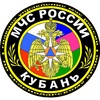 В целях предупреждения природных (ландшафтных) пожаров на территории региона Главным управлением МЧС России по Краснодарскому краю проводится комплекс профилактических мероприятий.11 и 12 марта 2023 года мониторинг лесопожарной обстановки с применением беспилотных авиационных систем уже проведен в трёх населенных пунктах Усть-Лабинского района (х. Железный, с. Суворовское, ст. Новолабинская).Сегодня 13 марта 2023 года мониторинг проводится на территории Красноармейского района.На месте работает оперативная группа Главного управления МЧС России по Краснодарскому краю в составе, которой беспилотные авиационные системы, представители управления надзорной деятельности и профилактической работы, управления организации пожаротушения и проведения аварийно-спасательных работ.По итогам мониторинга лесопожарной обстановки в Красноармейском районе возгораний не выявлено.Мониторинг лесопожарной обстановки в Краснодарском крае с применением беспилотных авиационных систем продолжается. В целом лесопожарная обстановка в Краснодарском крае в норме.За прошедшие сутки в Краснодарском крае лесных пожаров и загораний растительности также не зарегистрировано. Всего за прошедший период 2023 года на землях лесного фонда зарегистрировано 2 пожара.Также за прошедшие сутки зафиксировано 8 термоточек, за прошедший период 2023 года зарегистрировано 1216 термоточек, подтверждено 671 термоточка.Напомним, что с целью предотвращения природных пожаров в муниципальных образованиях Краснодарского края в суточном режиме организована работа 483 межведомственных мониторинговых групп. В состав монитринговых групп входят работники администрации, сотрудники подразделений Главного управления МЧС России по Краснодарскому краю, подразделений МВД, представители казачества. Для патрулирования привлекается порядка 1 500 человек и около 500 единиц техники. Маршруты патрулирования включают территории сельских поселений, садово-натуральных товариществ, плавневые и парковые зоны, земли сельскохозяйственного назначения, лесного фонда.Главное управление МЧС России по Краснодарскому краю призывает жителей и гостей Кубани соблюдать меры пожарной безопасности в природной среде, а также в быту и местах массового пребывания людей!Помните, что для недопущения пожаров в природной среде ЗАПРЕЩАЕТСЯ:- бросать в лесу горящие спичи, окурки, тлеющие тряпки;- разводить костёр в густых зарослях и хвойном молодняке, под низкосвисающими кронами       деревьев, рядом со складами древесины, торфа, в непосредственной близости от созревших      сельхозкультур; - оставлять в лесу самовозгораемый материал: тряпку и ветошь, пропитанные маслом, бензином,      стеклянную посуду, которая в солнечную погоду может сфокусировать солнечный луч и   воспламенить сухую растительность;- выжигать сухую траву на лесных полянах, в садах, на полях, под деревьями;- поджигать камыш; - разводить костёр в ветреную погоду и оставлять его без присмотра;- оставлять костёр горящим или недотушенным после покидания стоянки.В случае чрезвычайных ситуаций необходимо звонить (звонок бесплатный):- «01» - единый номер пожарных и спасателей с городского телефона;- «101» - единый номер вызова пожарных и спасателей с мобильных устройств;- «112» - единый номер вызова экстренных служб;- 8 (861) 268-64-40 - телефон доверия Главного управления МЧС России по Краснодарскому краю.Комментарий начальника отдела административной практики и дознания управления надзорной деятельности и профилактической работы Главного управления МЧС России по Краснодарскому краю Дениса Остапенко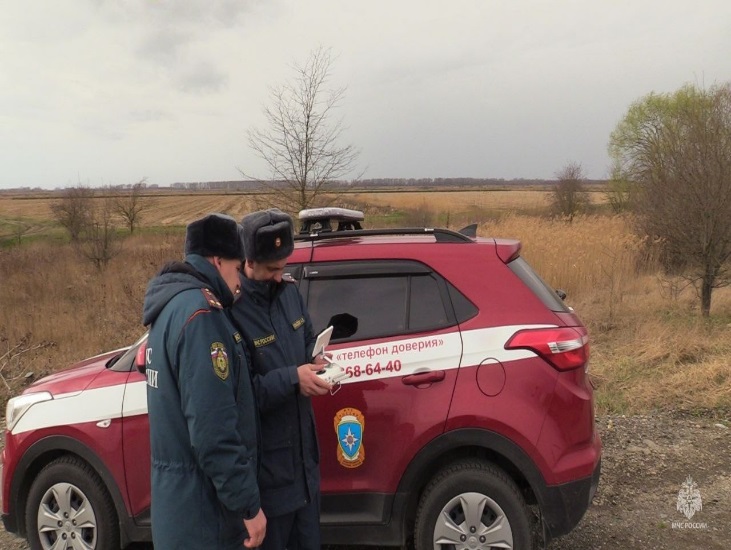 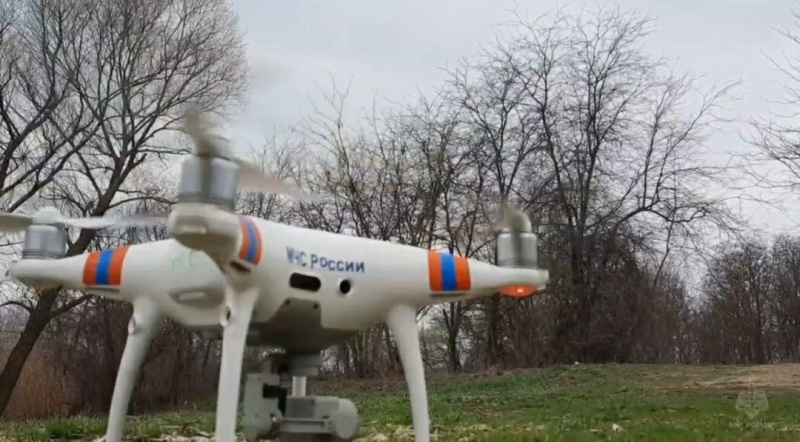 